
4H-TILAUSSOPIMUS 

4H-Yritys: 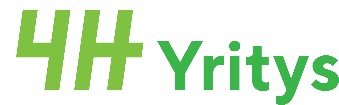 Osoite: 					Puh:				Sähköposti:			Y-tunnus:Asiakas: 			Osoite: 				Puh. koti: 			Puh. työ: 			Sähköposti:4H-yhdistys: 	Tampereen 4H-yhdistysOsoite: PL 97, 33101 Tampere				Puh: 040 8239778 / toiminnanjohtaja Hanna Tukiainen			Sähköposti: hanna.tukiainen@4h.fiTyöntekopaikan osoite, jos eri kuin asiakkaan osoite:Työn ajankohta:Suoritettava työ:Sopimuksen voimassaolo:Laskutustapa:			Sähköposti			Posti			Käteismaksu	Veloitushinta: 			Tuntiveloitus            euroa		Urakkaveloitus            euroa			          Arvonlisäveroton palvelu.			          4H-yrittäjän matkakulut laskutetaan julkisten kulkuneuvojen mukaan.Asiakas hankkii kustannuksellaan tarvittavat työvälineet, työssä mahdollisesti tarvittavat turvavarusteet ja materiaalit, ellei erikseen ole toisin sovittu, ja vastaa niiden turvallisuudesta sekä mahdollisista vahinkovakuutuksista.4H-yrittäjä hoitaa työtehtävät asiakkaan antamien ohjeiden ja toiveiden mukaisesti hyviä tapoja noudattaen ja asiakkaan omaisuutta kunnioittaen. Näitä tilaussopimuksia on tehty kaksi (2) kappaletta, yksi kummallekin osapuolelle. Allekirjoituksellaan asiakas hyväksyy yllä olevat sopimusehdot ja sitoutuu noudattamaan niitä. Päiväys: 		       ___________________________		      ___________________________		4H-yrittäjän allekirjoitus ja nimenselvennös		Asiakkaan allekirjoitus ja nimenselvennös